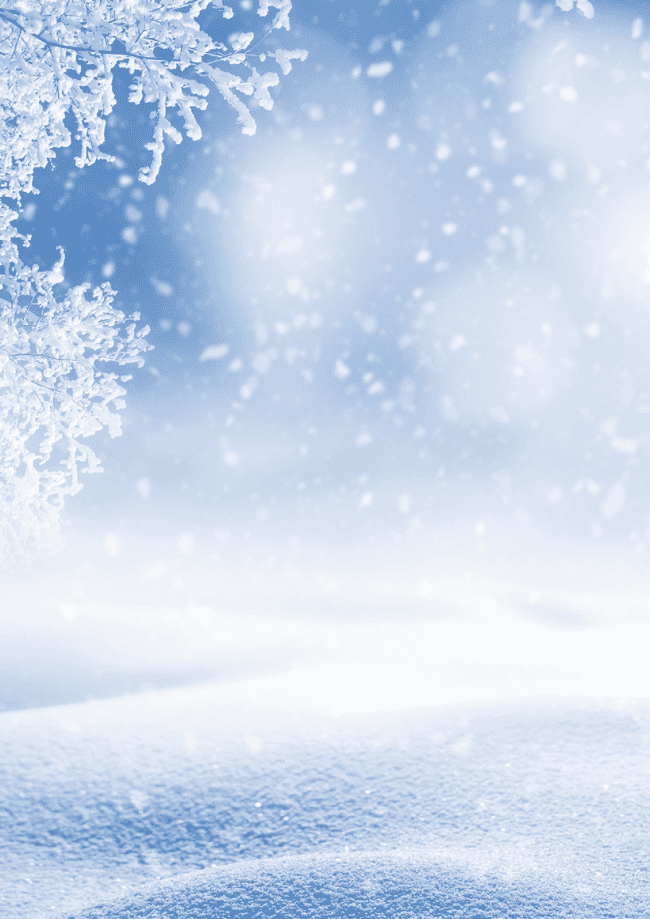 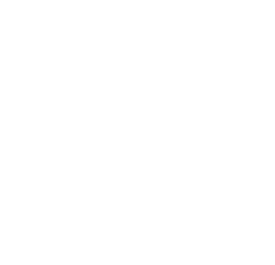 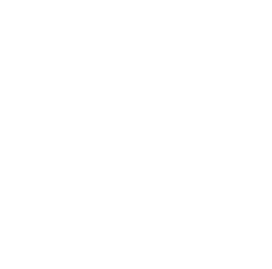 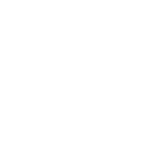 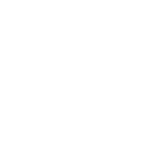 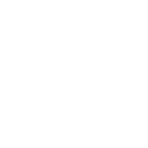 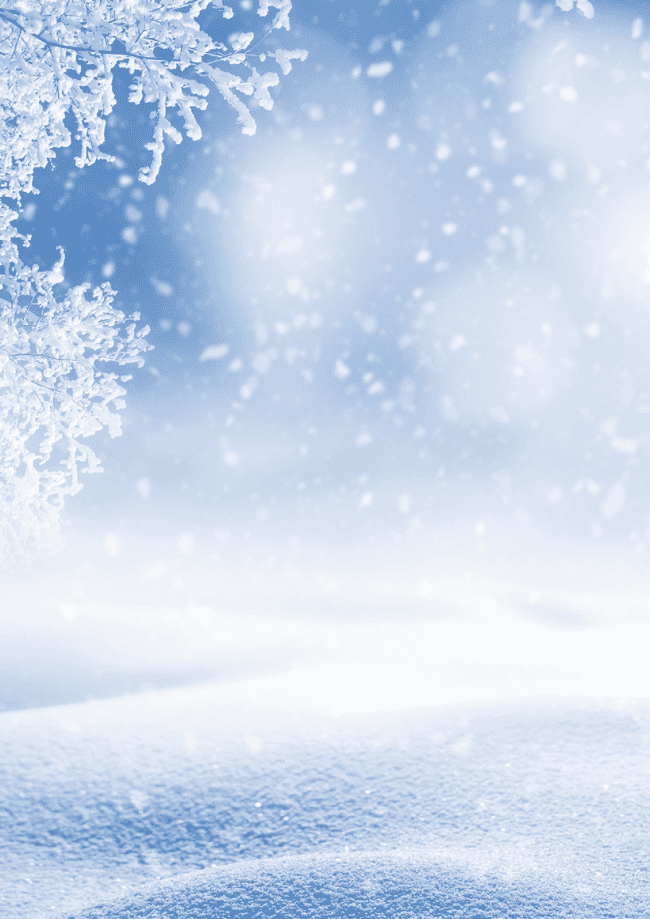 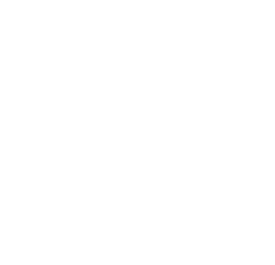 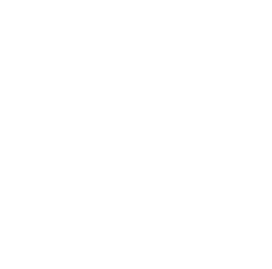 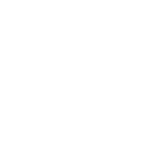 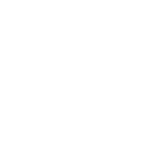 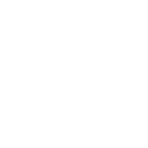 Hola Enero